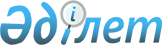 Жарқайың ауданында 2012 жылы қоғамдық жұмыстардың ұйымдастырылуы туралы
					
			Күшін жойған
			
			
		
					Ақмола облысы Жарқайың ауданы әкімдігінің 2011 жылғы 5 желтоқсандағы № А-12/336 қаулысы. Ақмола облысы Жарқайың ауданының Әділет басқармасында 2011 жылғы 28 желтоқсанда № 1-12-158 тіркелді. Қолданылу мерзімінің аяқталуына байланысты күші жойылды - (Ақмола облысы Жарқайың ауданы әкімі аппаратының 2013 жылғы 10 маусымдағы № 04-350 хатымен)      Ескерту. Қолданылу мерзімінің аяқталуына байланысты күші жойылды - (Ақмола облысы Жарқайың ауданы әкімі аппаратының 10.06.2013 № 04-350 хатымен).

      «Қазақстан Республикасындағы жергілікті мемлекеттік басқару және өзін-өзі басқару туралы» Қазақстан Республикасының 2001 жылғы 23 қаңтардағы Заңына, «Халықты жұмыспен қамту туралы» Қазақстан Республикасының 2001 жылғы 23 қаңтардағы Заңының 20 бабына, Қазақстан Республикасы Үкіметінің 2001 жылғы 19 маусымдағы № 836 қаулысымен бекітілген Қоғамдық жұмысты ұйымдастыру және қаржыландыру ережесінің

7,8 тармақтарына сәйкес, аудан әкімдігі ҚАУЛЫ ЕТЕДІ:



      1. Жарқайың ауданында 2012 жылы қоғамдық жұмыстар ұйымдастырылсын.



      2. Қоса беріліп отырған 2012 жылғы Жарқайың ауданының қоғамдық жұмыстар жүргiзiлетiн ұйымдарының тiзбесi, қоғамдық жұмыстардың түрлерi, көлемi мен нақты жағдайлары, қатысушылардың еңбегіне төленетін ақының мөлшерi және оларды қаржыландыру көздерi бекiтiлсiн, сұранысы және ұсыныстары анықталсын.



      3. Осы қаулының орындалуын бақылау аудан әкімінің орынбасары Ұ.А. Ахметоваға жүктелсін.



      4. Осы қаулы Ақмола облысының Әділет департаментінде мемлекеттік тіркелген күннен бастап күшіне енеді және ресми жарияланған күннен бастап қолданысқа енгізіледі.      Жарқайың ауданының әкімі                   А.Қалжанов

Жарқайың ауданы әкімдігінің

2011 жылғы 5 желтоқсандағы

№ А-12/336

қаулысымен БЕКІТІЛГЕН 2012 жылғы Жарқайың ауданы бойынша қоғамдық жұмыстар жүргiзiлетiн ұйымдарының тiзбесi, қоғамдық жұмыстардың түрлерi, көлемi мен нақты жағдайлары, қатысушылардың еңбегіне төленетін ақының мөлшерi және оларды қаржыландыру көздерi, сұранысы және ұсыныстары
					© 2012. Қазақстан Республикасы Әділет министрлігінің «Қазақстан Республикасының Заңнама және құқықтық ақпарат институты» ШЖҚ РМК
				№Ұйымдардың атауыҚоғамдық жұмыстың түрлеріЖұмыстың көлеміСұраныс1.«Державин қаласы әкімінің аппараты» мемлекеттік мекемесі1. Әлеуметтік карталарды ресімдеуге көмек көрсету3000 құжаттар21.«Державин қаласы әкімінің аппараты» мемлекеттік мекемесі2. Хат-хабарларды жеткізу10000құжаттар101.«Державин қаласы әкімінің аппараты» мемлекеттік мекемесі3. Үй-үйді аралап тексеру1400 үй51.«Державин қаласы әкімінің аппараты» мемлекеттік мекемесі4. Құжаттаманы техникалық өңдеуде көмек көрсету18000 құжаттар122.Жарқайың ауданының тұрғын үй-коммуналдық шаруашылығы, жолаушылар транспорты және автомобиль жолдары бөлімі жанындағы «Коммунсервис» шаруашылық жүргізу құқығы бар мемлекеттік коммуналдық кәсіпорыны1. Қаланы көгалдандыру, аумақты тазарту және абаттандыру бойынша жүргізілетін жұмыстарға көмек көрсету120000 шаршы метр202.Жарқайың ауданының тұрғын үй-коммуналдық шаруашылығы, жолаушылар транспорты және автомобиль жолдары бөлімі жанындағы «Коммунсервис» шаруашылық жүргізу құқығы бар мемлекеттік коммуналдық кәсіпорыны2. Жолдарды қардан, қоқыстардан тазартуға көмек көрсету30000шаршы метр52.Жарқайың ауданының тұрғын үй-коммуналдық шаруашылығы, жолаушылар транспорты және автомобиль жолдары бөлімі жанындағы «Коммунсервис» шаруашылық жүргізу құқығы бар мемлекеттік коммуналдық кәсіпорыны3. Қала көшелерін көркейтуге көмек көрсету60000 шаршы метр102.Жарқайың ауданының тұрғын үй-коммуналдық шаруашылығы, жолаушылар транспорты және автомобиль жолдары бөлімі жанындағы «Коммунсервис» шаруашылық жүргізу құқығы бар мемлекеттік коммуналдық кәсіпорыны4. Ғимаратты косметикалық жөндеуде көмек көрсету8 ғимарат53.«Жарқайың ауданының Гастелло ауылдық округі әкімі аппараты» мемлекеттік мекемесі1. Ауылды көгалдандыру, аумақты тазарту және абаттандыру бойынша жүргізілетін жұмыстарға көмек көрсету14400 шаршы метр33.«Жарқайың ауданының Гастелло ауылдық округі әкімі аппараты» мемлекеттік мекемесі2. Зираттарды тиісті жағдайда ұстау бойынша көмек көрсету4800шаршы метр23.«Жарқайың ауданының Гастелло ауылдық округі әкімі аппараты» мемлекеттік мекемесі3. Ғимаратты косметикалық жөндеуде көмек көрсету3 ғимарат24.«Жарқайың ауданы Пятигорский ауылдық округі әкімі аппараты» мемлекеттік мекемесі1. Ауылды көгалдандыру, аумақты тазарту және абаттандыру бойынша жүргізілетін жұмыстарға көмек көрсету19200 шаршы метр44.«Жарқайың ауданы Пятигорский ауылдық округі әкімі аппараты» мемлекеттік мекемесі2. Зираттарды тиісті жағдайда ұстау бойынша көмек көрсету4800шаршы метр24.«Жарқайың ауданы Пятигорский ауылдық округі әкімі аппараты» мемлекеттік мекемесі3. Ғимаратты косметикалық жөндеуде көмек көрсету3 ғимарат25.«Жарқайың ауданы Тассуат ауылдық округі әкімі аппараты» мемлекеттік мекемесі1. Ауылды көгалдандыру, аумақты тазарту және абаттандыру бойынша жүргізілетін жұмыстарға көмек көрсету14400 шаршы метр35.«Жарқайың ауданы Тассуат ауылдық округі әкімі аппараты» мемлекеттік мекемесі2. Зираттарды тиісті жағдайда ұстау бойынша көмек көрсету4800шаршы метр25.«Жарқайың ауданы Тассуат ауылдық округі әкімі аппараты» мемлекеттік мекемесі3. Ғимаратты косметикалық жөндеуде көмек көрсету1 ғимарат16.«Жарқайың ауданы Львов ауылдық округі әкімі аппараты» мемлекеттік мекемесі1. Ауылды көгалдандыру, аумақты тазарту және абаттандыру бойынша жүргізілетін жұмыстарға көмек көрсету19200 шаршы метр46.«Жарқайың ауданы Львов ауылдық округі әкімі аппараты» мемлекеттік мекемесі2. Зираттарды тиісті жағдайда ұстау бойынша көмек көрсету4800 шаршы метр26.«Жарқайың ауданы Львов ауылдық округі әкімі аппараты» мемлекеттік мекемесі3. Ғимаратты косметикалық жөндеуде көмек көрсету3 ғимарат27.«Жарқайың ауданы Уәлихан ауылдық округі әкімі аппараты» мемлекеттік мекемесі1. Ауылды көгалдандыру, аумақты тазарту және абаттандыру бойынша жүргізілетін жұмыстарға көмек көрсету14400 шаршы метр37.«Жарқайың ауданы Уәлихан ауылдық округі әкімі аппараты» мемлекеттік мекемесі2. Зираттарды тиісті жағдайда ұстау бойынша көмек көрсету4800шаршыметр27.«Жарқайың ауданы Уәлихан ауылдық округі әкімі аппараты» мемлекеттік мекемесі3. Ғимаратты косметикалық жөндеуде көмек көрсету2 ғимарат28.«Жарқайың ауданы Отрадный ауылдық округі әкімі аппараты» мемлекеттік мекемесі1. Ауылды көгалдандыру, аумақты тазарту және абаттандыру бойынша жүргізілетін жұмыстарға көмек көрсету14400 шаршы метр38.«Жарқайың ауданы Отрадный ауылдық округі әкімі аппараты» мемлекеттік мекемесі2. Зираттарды тиісті жағдайда ұстау бойынша көмек көрсету4800шаршы метр28.«Жарқайың ауданы Отрадный ауылдық округі әкімі аппараты» мемлекеттік мекемесі3. Ғимаратты косметикалық жөндеуде көмек көрсету3 ғимарат39.«Жарқайың ауданы Нахимов ауылдық округі әкімі аппараты» мемлекеттік мекемесі1. Ауылды көгалдандыру, аумақты тазарту және абаттандыру бойынша жүргізілетін жұмыстарға көмек көрсету36000шаршы метр69.«Жарқайың ауданы Нахимов ауылдық округі әкімі аппараты» мемлекеттік мекемесі2. Зираттарды тиісті жағдайда ұстау бойынша көмек көрсету4800 шаршы метр29.«Жарқайың ауданы Нахимов ауылдық округі әкімі аппараты» мемлекеттік мекемесі3. Ғимаратты косметикалық жөндеуде көмек көрсету4 ғимарат410.«Жарқайың ауданы Бірсуат ауылдық округі әкімі аппараты» мемлекеттік мекемесі1. Ауылды көгалдандыру, аумақты тазарту және абаттандыру бойынша жүргізілетін жұмыстарға көмек көрсету14400шаршы метр310.«Жарқайың ауданы Бірсуат ауылдық округі әкімі аппараты» мемлекеттік мекемесі2. Зираттарды тиісті жағдайда ұстау бойынша көмек көрсету4800шаршы метр210.«Жарқайың ауданы Бірсуат ауылдық округі әкімі аппараты» мемлекеттік мекемесі3. Ғимаратты косметикалық жөндеуде көмек көрсету1 ғимарат111.«Жарқайың ауданы Далабай ауылдық округі әкімі аппараты» мемлекеттік мекемесі1. Ауылды көгалдандыру, аумақты тазарту және абаттандыру бойынша жүргізілетін жұмыстарға көмек көрсету19200 шаршы метр411.«Жарқайың ауданы Далабай ауылдық округі әкімі аппараты» мемлекеттік мекемесі2. Зираттарды тиісті жағдайда ұстау бойынша көмек көрсету4800шаршы метр211.«Жарқайың ауданы Далабай ауылдық округі әкімі аппараты» мемлекеттік мекемесі3. Ғимаратты косметикалық жөндеуде көмек көрсету3 ғимарат312.«Жарқайың ауданы Құмсуат ауылдық округі әкімі аппараты» мемлекеттік мекемесі1. Ауылды көгалдандыру, аумақты тазарту және абаттандыру бойынша жүргізілетін жұмыстарға көмек көрсету14400 шаршы метр312.«Жарқайың ауданы Құмсуат ауылдық округі әкімі аппараты» мемлекеттік мекемесі2. Зираттарды тиісті жағдайда ұстау бойынша көмек көрсету4800шаршы метр212.«Жарқайың ауданы Құмсуат ауылдық округі әкімі аппараты» мемлекеттік мекемесі3. Ғимаратты косметикалық жөндеуде көмек көрсету3 ғимарат313.«Жарқайың ауданы Пригородный ауылдық округі әкімі аппараты» мемлекеттік мекемесі1. Ауылды көгалдандыру, аумақты тазарту және абаттандыру бойынша жүргізілетін жұмыстарға көмек көрсету36000 шаршы метр613.«Жарқайың ауданы Пригородный ауылдық округі әкімі аппараты» мемлекеттік мекемесі2. Зираттарды тиісті жағдайда ұстау бойынша көмек көрсету4800шаршы метр213.«Жарқайың ауданы Пригородный ауылдық округі әкімі аппараты» мемлекеттік мекемесі3. Ғимаратты косметикалық жөндеуде көмек көрсету3 ғимарат314.«Жарқайың ауданы Жаңадала ауылдық округі әкімі аппараты» мемлекеттік мекемесі1. Әлеуметтік карталарды ресімдеуге көмек көрсету500құжаттар114.«Жарқайың ауданы Жаңадала ауылдық округі әкімі аппараты» мемлекеттік мекемесі2. Ауылды көгалдандыру, аумақты тазарту және абаттандыру бойынша жүргізілетін жұмыстарға көмек көрсету57600 шаршы метр1214.«Жарқайың ауданы Жаңадала ауылдық округі әкімі аппараты» мемлекеттік мекемесі3. Зираттарды тиісті жағдайда ұстау бойынша көмек көрсету4800шаршы метр314.«Жарқайың ауданы Жаңадала ауылдық округі әкімі аппараты» мемлекеттік мекемесі4. Ғимаратты косметикалық жөндеуде көмек көрсету5 ғимарат415.«Жарқайың ауданы Тасөткел ауылдық округі әкімі аппараты» мемлекеттік мекемесі1. Ауылды көгалдандыру, аумақты тазарту және абаттандыру бойынша жүргізілетін жұмыстарға көмек көрсету14400 шаршы метр315.«Жарқайың ауданы Тасөткел ауылдық округі әкімі аппараты» мемлекеттік мекемесі2. Зираттарды тиісті жағдайда ұстау бойынша көмек көрсету4800шаршы метр215.«Жарқайың ауданы Тасөткел ауылдық округі әкімі аппараты» мемлекеттік мекемесі3. Ғимаратты косметикалық жөндеуде көмек көрсету3 ғимарат216.«Жарқайың ауданы Үшқарасу ауылдық округі әкімі аппараты» мемлекеттік мекемесі1. Ауылды көгалдандыру, аумақты тазарту және абаттандыру бойынша жүргізілетін жұмыстарға көмек көрсету14400 шаршы метр316.«Жарқайың ауданы Үшқарасу ауылдық округі әкімі аппараты» мемлекеттік мекемесі2. Зираттарды тиісті жағдайда ұстау бойынша көмек көрсету4800шаршы метр216.«Жарқайың ауданы Үшқарасу ауылдық округі әкімі аппараты» мемлекеттік мекемесі3. Ғимаратты косметикалық жөндеуде көмек көрсету2 ғимарат217.«Жарқайың ауданы Шойындыкөл ауылдық округі әкімі аппараты» мемлекеттік мекемесі1. Ауылды көгалдандыру, аумақты тазарту және абаттандыру бойынша жүргізілетін жұмыстарға көмек көрсету9600шаршы метр217.«Жарқайың ауданы Шойындыкөл ауылдық округі әкімі аппараты» мемлекеттік мекемесі2. Зираттарды тиісті жағдайда ұстау бойынша көмек көрсету4800шаршы метр217.«Жарқайың ауданы Шойындыкөл ауылдық округі әкімі аппараты» мемлекеттік мекемесі3. Ғимаратты косметикалық жөндеуде көмек көрсету1 ғимарат118.«Жарқайың ауданы Костычево ауылдық округі әкімі аппараты» мемлекеттік мекемесі1. Ауылды көгалдандыру, аумақты тазарту және абаттандыру бойынша жүргізілетін жұмыстарға көмек көрсету14400 шаршы метр318.«Жарқайың ауданы Костычево ауылдық округі әкімі аппараты» мемлекеттік мекемесі2. Зираттарды тиісті жағдайда ұстау бойынша көмек көрсету4800шаршы метр218.«Жарқайың ауданы Костычево ауылдық округі әкімі аппараты» мемлекеттік мекемесі3. Ғимаратты косметикалық жөндеуде көмек көрсету3 ғимарат3ҰсынысҚоғамдық жұмыстардың шарттарыҚатысушыларға төленетін төлем мөлшеріҚаржы көздері2қолданыстағы еңбек заңнамасына сәйкес, жасалған шартқа сайең төменгі жалақыжергілікті бюджет10қолданыстағы еңбек заңнамасына сәйкес, жасалған шартқа сайең төменгі жалақыжергілікті бюджет5қолданыстағы еңбек заңнамасына сәйкес, жасалған шартқа сайең төменгі жалақыжергілікті бюджет12қолданыстағы еңбек заңнамасына сәйкес, жасалған шартқа сайең төменгі жалақыжергілікті бюджет20қолданыстағы еңбек заңнамасына сәйкес, жасалған шартқа сайең төменгі жалақыжергілікті бюджет5қолданыстағы еңбек заңнамасына сәйкес, жасалған шартқа сайең төменгі жалақыжергілікті бюджет10қолданыстағы еңбек заңнамасына сәйкес, жасалған шартқа сайең төменгі жалақыжергілікті бюджет5қолданыстағы еңбек заңнамасына сәйкес, жасалған шартқа сайең төменгі жалақыжергілікті бюджет3қолданыстағы еңбек заңнамасына сәйкес, жасалған шартқа сайең төменгі жалақыжергілікті бюджет2қолданыстағы еңбек заңнамасына сәйкес, жасалған шартқа сайең төменгі жалақыжергілікті бюджет2қолданыстағы еңбек заңнамасына сәйкес, жасалған шартқа сайең төменгі жалақыжергілікті бюджет4қолданыстағы еңбек заңнамасына сәйкес, жасалған шартқа сайең төменгі жалақыжергілікті бюджет2қолданыстағы еңбек заңнамасына сәйкес, жасалған шартқа сайең төменгі жалақыжергілікті бюджет2қолданыстағы еңбек заңнамасына сәйкес, жасалған шартқа сайең төменгі жалақыжергілікті бюджет3қолданыстағы еңбек заңнамасына сәйкес, жасалған шартқа сайең төменгі жалақыжергілікті бюджет2қолданыстағы еңбек заңнамасына сәйкес, жасалған шартқа сайең төменгі жалақыжергілікті бюджет1қолданыстағы еңбек заңнамасына сәйкес, жасалған шартқа сайең төменгі жалақыжергілікті бюджет4қолданыстағы еңбек заңнамасына сәйкес, жасалған шартқа сайең төменгі жалақыжергілікті бюджет2қолданыстағы еңбек заңнамасына сәйкес, жасалған шартқа сайең төменгі жалақыжергілікті бюджет2қолданыстағы еңбек заңнамасына сәйкес, жасалған шартқа сайең төменгі жалақыжергілікті бюджет3қолданыстағы еңбек заңнамасына сәйкес, жасалған шартқа сайең төменгі жалақыжергілікті бюджет2қолданыстағы еңбек заңнамасына сәйкес, жасалған шартқа сайең төменгі жалақыжергілікті бюджет2қолданыстағы еңбек заңнамасына сәйкес, жасалған шартқа сайең төменгі жалақыжергілікті бюджет3қолданыстағы еңбек заңнамасына сәйкес, жасалған шартқа сайең төменгі жалақыжергілікті бюджет2қолданыстағы еңбек заңнамасына сәйкес, жасалған шартқа сайең төменгі жалақыжергілікті бюджет3қолданыстағы еңбек заңнамасына сәйкес, жасалған шартқа сайең төменгі жалақыжергілікті бюджет6қолданыстағы еңбек заңнамасына сәйкес, жасалған шартқа сайең төменгі жалақыжергілікті бюджет4қолданыстағы еңбек заңнамасына сәйкес, жасалған шартқа сайең төменгі жалақыжергілікті бюджет4қолданыстағы еңбек заңнамасына сәйкес, жасалған шартқа сайең төменгі жалақыжергілікті бюджет3қолданыстағы еңбек заңнамасына сәйкес, жасалған шартқа сайең төменгі жалақыжергілікті бюджет2қолданыстағы еңбек заңнамасына сәйкес, жасалған шартқа сайең төменгі жалақыжергілікті бюджет1қолданыстағы еңбек заңнамасына сәйкес, жасалған шартқа сайең төменгі жалақыжергілікті бюджет4қолданыстағы еңбек заңнамасына сәйкес, жасалған шартқа сайең төменгі жалақыжергілікті бюджет2қолданыстағы еңбек заңнамасына сәйкес, жасалған шартқа сайең төменгі жалақыжергілікті бюджет3қолданыстағы еңбек заңнамасына сәйкес, жасалған шартқа сайең төменгі жалақыжергілікті бюджет3қолданыстағы еңбек заңнамасына сәйкес, жасалған шартқа сайең төменгі жалақыжергілікті бюджет2қолданыстағы еңбек заңнамасына сәйкес, жасалған шартқа сайең төменгі жалақыжергілікті бюджет3қолданыстағы еңбек заңнамасына сәйкес, жасалған шартқа сайең төменгі жалақыжергілікті бюджет6қолданыстағы еңбек заңнамасына сәйкес, жасалған шартқа сайең төменгі жалақыжергілікті бюджет2қолданыстағы еңбек заңнамасына сәйкес, жасалған шартқа сайең төменгі жалақыжергілікті бюджет3қолданыстағы еңбек заңнамасына сәйкес, жасалған шартқа сайең төменгі жалақыжергілікті бюджет1қолданыстағы еңбек заңнамасына сәйкес, жасалған шартқа сайең төменгі жалақыжергілікті бюджет12қолданыстағы еңбек заңнамасына сәйкес, жасалған шартқа сайең төменгі жалақыжергілікті бюджет3қолданыстағы еңбек заңнамасына сәйкес, жасалған шартқа сайең төменгі жалақыжергілікті бюджет4қолданыстағы еңбек заңнамасына сәйкес, жасалған шартқа сайең төменгі жалақыжергілікті бюджет3қолданыстағы еңбек заңнамасына сәйкес, жасалған шартқа сайең төменгі жалақыжергілікті бюджет2қолданыстағы еңбек заңнамасына сәйкес, жасалған шартқа сайең төменгі жалақыжергілікті бюджет2қолданыстағы еңбек заңнамасына сәйкес, жасалған шартқа сайең төменгі жалақыжергілікті бюджет3қолданыстағы еңбек заңнамасына сәйкес, жасалған шартқа сайең төменгі жалақыжергілікті бюджет2қолданыстағы еңбек заңнамасына сәйкес, жасалған шартқа сайең төменгі жалақыжергілікті бюджет2қолданыстағы еңбек заңнамасына сәйкес, жасалған шартқа сайең төменгі жалақыжергілікті бюджет2қолданыстағы еңбек заңнамасына сәйкес, жасалған шартқа сайең төменгі жалақыжергілікті бюджет2қолданыстағы еңбек заңнамасына сәйкес, жасалған шартқа сайең төменгі жалақыжергілікті бюджет1қолданыстағы еңбек заңнамасына сәйкес, жасалған шартқа сайең төменгі жалақыжергілікті бюджет3қолданыстағы еңбек заңнамасына сәйкес, жасалған шартқа сайең төменгі жалақыжергілікті бюджет2қолданыстағы еңбек заңнамасына сәйкес, жасалған шартқа сайең төменгі жалақыжергілікті бюджет3қолданыстағы еңбек заңнамасына сәйкес, жасалған шартқа сайең төменгі жалақыжергілікті бюджет